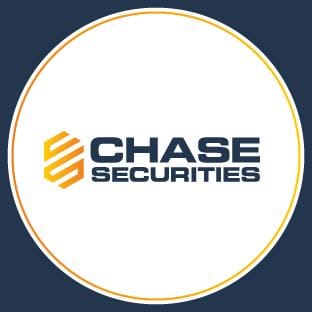 KNOW YOUR CUSTOMER / CUSTOMER DUE DILIGENCE, ANTI-MONEY LAUNDERING, COUNTER FINANCING OFTERRORISM AND PROLIFERATION FINANCINGPOLICY AND PROCEDURESUPDATRED IN LINE WITH NATIONAL RISK ASSESSMENT 2019 (NRA 2019)BACKGROUND:Money Laundering (“ML”) and Terrorist Financing (“TF”) are economic crimes that threaten a country’s overall financial sector reputation and expose financial institutions to significant operational, regulatory, legal and reputational risks, if used for ML and TF. An effective Anti-Money Laundering and Countering the Financing of Terrorism (“AML/CFT”) regime requires financial institutions to adopt and effectively implement appropriate ML and TF control processes and procedures, not only as a principle of good governance but also as an essential tool to avoid involvement in ML and TF. Securities and Exchange Commission of Pakistan (“SECP”), in order to maintain the integrity of its regulated financial sector inter-alia; the brokers in respect of preventing and combating ML and TF, notified the Securities and Exchange Commission of Pakistan Anti Money Laundering and Countering Financing of Terrorism Regulations, 2018 (“the SECP AML/CFT Regulations” or” the Regulations”). The SECP AML/CFT Regulations require relevant Regulated Persons (RPs) to establish systems to detect ML and TF, and therefore assist in the prevention of abuse of their financial products and services. Additionally, SECP has issued detailed AML/CFT Guidelines (“the Guidelines”), which complements the SECP AML/CFT Regulations. These Guidelines are applicable to all Regulated Persons (“RPs”) as defined under the Regulations conducting relevant financial business and designed to assist RPs in complying with the Regulations. These Guidelines clarify and explain the general requirements of the legislation to help RPs in applying national AML/CFT measures, developing an effective AML/CFT risk assessment and compliance framework suitable to their business, and in particular, in detecting and reporting suspicious activities. These Guidelines are based on Pakistan AML/CFT legislation and reflect, so far as applicable, the 40 Recommendations and guidance papers issued by the Financial Action Task Force (“FATF”). The Policies and Procedures are updated in line with Pakistan’s updated National Risk Assessment on Money Laundering and Terrorism Financing, 2019 (“NRA 2019”) covering all aspects including transnational TF risks so as to introduce required controls including implementation of required systems for mitigation of ML/TF risks commensurate to the level of risk identified in the NRA 2019.Introduction, Purpose and Scope:These Policies and Procedures are in line with requirements of Anti Money Laundering and Countering Financing of Terrorism Regulations, 2018, the related Guidelines issued by the SECP and NRA 2019. These Policies and related Procedures establishes the standards to which --<Broker’s full Name>-- (“the Company”) should adhere to. This document will be used to create an understanding amongst employees concerning the risks of Money Laundering and Terrorist Financing. Accordingly, the Company is required to adopt Risk-Based Approach (“RBA”) to prevent the Company as a conduit for Money Laundering or Terrorist Financing activities. Objectives:The followings are the main objectives of the Company’s AML/CFT Policies and Procedures:Understand the obligation of establishing an effective AML/CFT regime to deter criminals from using financial system for ML or TF purposes. Develop a comprehensive AML/CFT compliance program to comply with the relevant and applicable laws and obligations.Cater for the continuous Risk Assessments done at National level and develop internal mitigation measures to identify, analyze and assess the inherent threats and their vulnerabilities in light of such risk assessment of the country as a whole.Company’s Board of Directors and Senior Management are engaged in the decision making on AML/CFT policies, procedures and control and takes ownership of the risk-based approach.  Awareness of the level of ML/TF risk the Company is exposed to and take a view on whether the Company is equipped to mitigate that risk effectively. Establish and maintain an effective AML/CFT compliance culture and adequately train its staff to identify suspicious activities and adhere with the internal reporting requirements for compliance with the Regulations. Establish written internal procedures so that, in the event of a suspicious activity being discovered, employees are aware of the reporting chain and the procedures to be followed. Appoint a Compliance Officer (“CO”) at the management level, who shall report directly to the Board of Directors (“Board”) and shall be the point of contact with the supervisory authorities including the Commission and the Financial Monitoring Unit (“FMU”). Ensure that any suspicious transaction report must be made by employees to the CO, who are well versed in the different types of transactions which the Company handles and which may give rise to opportunities for ML/TF. Responsibility for ensuring that employees are aware of their reporting obligations and the procedure to follow when making a suspicious transaction report (“STR”). Definitions:Know Your Customer (“KYC”) is the process of identifying and verifying the identity of its customers and ascertain relevant information required for doing business with them. KYC involves: Seeking evidence of identity and address from the customer and independently confirming that evidence at the start of a relationship with the Company and periodically updating the information as per customer risk classification; and Seeking information regarding the sources of income and nature of business etc. of the customer. Customer Due Diligence (“CDD”) information comprises the facts about a customer that should enable an organization to assess the extent to which the customer exposes it to a range of risks. These risks include money laundering, terrorist financing and having business relationship with sanctioned individuals/entities or designated terrorists under Pakistan’s Anti-Terrorism law. Money Laundering (“ML”) is the involvement of any transaction or series of transactions seeking to conceal or disguise the nature or source of proceeds derived from illegal activities, including narcotics trade, human trafficking, terrorism, ransom, extortion money, organized crime, fraud, and other crimes. Financing Terrorism (“TF”) refers to activities that provide financing or financial support to individual terrorists or non-state actors. Customer means any natural person, legal person or legal arrangement to whom financial services has been extended by a regulated person. Beneficial Owner in relation to a customer of the Company means, the natural person who ultimately owns or control a customer or the natural person on whose behalf a transaction is being conducted and includes the person who exercise ultimate effective control over a person or a legal arrangement. Legal Persons mean entities other than natural persons whether incorporated or not or a legal arrangement that can establish a permanent customer relationship with a regulated person or otherwise own property and include companies, bodies corporate, foundations, Limited Liability partnership (LLP), partnerships, or associations and other relevantly similar entities. FMU means Financial Monitoring Unit established under section 6 of the AML Act, 2010. Regulated person means securities brokers, commodities brokers, Insurers, Takaful Operators, NBFCs and Modarabas.  4. Customer Identification:(i) 	No account shall be opened in the name of person who fails to disclose his/her true identity or fails to provide valid identity document. To authenticate identity of new customer:(a) legible and attested copy of CNIC / NICOP / Passport shall be obtained before account opening.(b)	The photocopies of identity documents shall be validated through NADRA Verisys, identifying presence of any adverse remarks in the comments. (c)	In case of an individual with shaky/immature signatures, in addition to CNIC/CICOP/Passport, a passport size photograph of the new account holder will be obtained. (ii) 	Source of income shall be essentially disclosed by the customer. In case source of customer’s income is business / employment, name of the business / employer shall also be disclosed.In case of a salaried person an attested copy of his service card or salary slips or certificate or letter on letter head of the employer will be obtained. (iii)	All prospective customers must be seen either face to face by the Company’s customer service representative or trader or on video call through communication tool like Skype, WhatsApp etc. and details verified over a recorded call on registered phone number. (iv)	For any new account opening form, the Compliance Department shall match the particulars of the customer from the followings:UNSC Sanctions list obtained daily from UNSC website under consolidated sanction list (https://www.un.org/sc/suborg/en/sanctions/un-sc-consolidated-list);Notifications of proscribed individuals /entities pursuant to the Anti-Terrorism Act, 1997 issued by Ministry of Interior obtained daily from National Counter Terrorism Authority’s website (http://nacta.gov.pk/proscribed-organizations); andIf any matching name is found the account is being declined and reported to FMU simultaneously in the form of STR. (v)	If a customer is acting on behalf of another person than the identity of that person will be ascertained and relevant documents of that person will also be obtained such as:(a) CNIC / NICOP / Passport copy of person so acting on behalf of the original customer along with the signed authority letter of the customer and reason for appointment of such representative.(b) CNIC/NICOP/Passport copy of the representative is also verified through NADRA Verisys portal and screened against UNSC and terrorists’ databases as mentioned above. (vi)	For non-individual customers (e.g., companies, association of persons, pension funds, government owned entities, non-profit organizations, foreign companies/ organizations) additional care must be taken to understand the customer’s business, establish the ownership and control structure of such an organization and who (i.e., person(s)) actually owns the organization and who manages it. It should be ensured that the person who represents himself as authorized signatory with powers to open and operate the brokerage account is actually authorized by the organization and obtain relevant information from the customer as per Annexure 6. (vii)	Accounts of Institutions / organizations / corporate bodies shall not be opened in the name of employee(s)/official(s).  5. Program and Systems to prevent ML and TF:(i) 	The Company will establish and maintain programs and systems to prevent, detect and report ML/TF. The systems will be appropriate to the size of the Company and the ML/TF risks to which it is exposed and will include: Adequate systems to identify and assess ML/TF risks relating to persons, countries and activities which should include checks against all applicable sanctions lists; Policies and procedures to undertake a Risk Based Approach (“RBA”); Internal policies, procedures and controls to combat ML/TF, including appropriate risk management arrangements; Customer Due Diligence measures; Record keeping procedures; Group-wide AML/CFT programs; An audit function to test the AML/CFT system; Screening procedures to ensure high standards when hiring employees; and An appropriate employee-training program.  ii. 	It will be the responsibility of the Senior Management to ensure that appropriate systems are in place to prevent, detect and report ML/TF and the Company is in compliance with the applicable legislative and regulatory obligations.  6. The Three Lines of Defense:(i)	The Company will promote self-assessment culture at every level, making each function primarily accountable for its domain of responsibilities rather than dwelling on Compliance, Risk Management and Internal Audit to identify non-compliances, including ML/TF related non-compliance, in their reviews. To promote this Company will enforce three lines of defense concept;(a)  First Line: Although each unit will act as first line of defense for its own activities, the business units (e.g., front office, customer-facing staff/traders) and Operations department in particular will ensure in-depth knowledge of AML/CFT related requirements and will carry out the AML/CFT due diligence policies and procedures and be allotted sufficient resources and training to do this effectively;(b)	Second Line: This includes Compliance Department, Risk Management Department, Finance Department, Human Resources Department and Information Technology. These support functions will provide support for AML/CFT related compliances in the capacity of Company’s second line of defense whereby, Finance will screen payments and ensure that cheques are received and paid to the customer only within defined threshold, Human Resource will perform adequate screening of each employee and ensure their timely trainings as per training schedule, Compliance will review fulfillment of all KYC related requirements at the time of on-boarding of customers/employees, review account closing and fund transfer processes at specified intervals, review of ongoing monitoring activities, provide support for continuous staff trainings, raising STRs and coordinating with all departments and regulatory bodies.  (c) Third Line: The Internal Audit function along with Board Audit Committee will act as the Company’s final line of defense, which will ensure that first two lines of defense are performing their duties, including AML/CFT related compliances, as per Company’s established policies and procedures, and these policies and procedures are aligned with country’s regulatory framework.   (ii)	In order to enable all employees in discharging their duties as first line of defense, policies and procedures will be clearly specified in writing and communicated to all employees. These will contain a clear description for employees of their obligations and instructions as well as guidance on how to keep the activities of the Company in compliance with the Regulations. These include internal procedures for detecting, monitoring and reporting suspicious transactions. (iii) 	As part of second line of defense, the CO must have the authority and ability to oversee the effectiveness of the Company’s AML/CFT systems, compliance with applicable AML/CFT legislation and provide guidance in day to-day operations of the AML/CFT policies and procedures. (iv)	CO must be a person who is fit and proper to assume the role and who: has sufficient skills and experience to develop and maintain systems and controls (including documented policies and procedures); reports directly and periodically to the Board on AML/CFT systems and controls; has sufficient resources, including time and support staff; has access to all information necessary to perform the AML/CFT compliance function; ensures regular audits of the AML/CFT program; maintains various logs, as necessary, which should include logs with respect to declined business, politically exposed person (“PEPs”), and requests from Commission, FMU and Law Enforcement Agencies (“LEAs”) particularly in relation to investigations; and responds promptly to requests for information by the SECP/LEAs. maintains confidentiality of affairs unless under duty to disclose to competent authority by operation of any law. (v)	An independent Internal Audit function, the third line of defense, should periodically conduct AML/CFT audits on an Institution-wide basis and be proactive in following up their findings and recommendations. As a general rule, the processes used in auditing should be consistent with internal audit’s broader audit mandate as approved by the Board, subject to any prescribed auditing requirements applicable to AML/CFT measures.  7. 	Risk Assessment and Applying a Risk Based Approach (“RBA”):(i)	The RBA enables the Company to ensure that AML/CFT measures are commensurate to the risks identified and allow resources to be allocated in the most efficient ways. RBA is applied keeping into consideration the Company’s size, geographical coverage, structure and business activities e.g., daily system-based sanction screening. As a part of the RBA, The Company: Identify ML/TF risks relevant to it; Assess ML/TF risks in relation to- Its customers (including beneficial owners); Country or Geographic area in which its customers reside or operate and where the Company operates;Products, Services and Transactions that the Company offers; andTheir Delivery Channels. Design and implement Policies, Controls and Procedures that are approved by its Board to manage and mitigate the ML/TF risks identified and assessed;Monitor and evaluate the implementation of mitigating controls and improve systems where necessary; Keep its risk assessments current through ongoing reviews and, when necessary, updates;Implement and monitor procedures and updates to the RBA; andHave appropriate mechanisms to provide risk assessment information to the Commission. (ii) 	Under the RBA, the following mechanism will be applied:where there are higher risks, the Company takes enhanced measures to manage and mitigate those risks; andcorrespondingly, where the risks are lower, simplified measures are permitted. However, simplified measures are not permitted whenever there is a suspicion of ML/TF. In the case of some very high-risk situations or situations which are outside the Company’s risk tolerance, the Company may decide not to take or accept the customer, or to exit from the relationship. CO in such cases will consider need to raise an STR to FMU. (iii) 	In view of the fact that the nature of the TF differs from that of ML, the risk assessment must also include an analysis of the vulnerabilities of TF. Many of the CFT measures the Company has in place will overlap with its AML measures. These may cover, for example:risk assessment;CDD checks;transaction monitoring;escalation of suspicions; andliaison relationships with the authorities. (iv) 	The process of ML/TF risk assessment has four stages: Identifying the area of the business operations susceptible to ML/TF;Conducting an analysis in order to assess the likelihood and impact of ML/TF; Managing the risks;Regular monitoring and review of those risks; andIdentification, Assessment and Understanding Risks.(v)	The first step in assessing ML/TF risk is to identify the risk categories, i.e., Customers, Countries or Geographical locations, Products and Services, Transactions and Delivery Channels that are specific to the Company.  (vi) 	In the second stage, the ML/TF risks that can be encountered by the Company need to be assessed, analyzed as a combination of the likelihood that the risks will occur and the impact of cost or damages if the risks occur. This impact can consist of the followings:financial loss to the Company from the crime and monitory penalties from regulatory authorities or the process of enhanced mitigation measures.Reputational damages to the business or the entity itself. The analysis of certain risk categories, their combination and the conclusion on the total risk level must be based on the relevant information available. (vii) 	For the analysis, the Company will identify the likelihood that these types or categories of risk will be misused for ML and/or for TF purposes. This likelihood is for instance:High, if it can occur several times per year;Medium if it can occur once per year; andLow if it is unlikely, but possible. (viii) 	In assessing the impact, the Company will, for instance, look at the financial damage by the crime itself or from regulatory sanctions or reputational damages that can be caused. The impact can vary from minor if that are only in short-term or there are low-cost consequences, to very major, when they are found to be very costly inducing long-term consequences that affect the proper functioning of the institution. The following is an example of a likelihood scale with 3 risk ratings as an example. (ix)    Company will allow for the different situations that currently arise in its business or are likely to arise in the near future. For instance, risk assessment should consider the impact of new products, services or customer types, as well as new technology. In addition, ML/TF risks will often operate together and represent higher risks in combination. Potential ways to assess risk include but are not limited to: How likely an event is; Consequence of that event; Vulnerability, threat and impact; The effect of uncertainty on an event; (x). 	The assessment of risk will be informed, logical and clearly recorded. Further, the risk assessment should indicate how the Company arrived at this rating. 8.  Risk Assessment Mechanism:(i)  Risk Assessment (lower complexity):The Company will assess risk by only considering the likelihood of ML/TF activity. This assessment will involve considering each risk factor that have been identified, combined with business experience and information published by the Commission and international organizations such as the FATF. The likelihood rating will correspond to: Unlikely - There is a small chance of ML/TF occurring in this area of the business; Possible - There is a moderate chance of ML/TF occurring in this area of the business; Almost Certain - There is a high chance of ML/TF occurring in this area of the business (ii) Risk Assessment (moderate complexity):Another way to determine the level of risk is to work out how likely the risk is going to happen and cross-reference that with the consequence of that risk.  Using likelihood ratings and consequence ratings can provide the Company with a more comprehensive understanding of the risk and a robust framework to help arrive at a final risk rating. These ratings, in combination with structured professional opinion and experience, will assist the Company in applying the appropriate risk management measures as detailed in the program. Cross-referencing possible with moderate risk results in a final inherent risk rating of moderate. The program should then address this moderate risk with appropriate control measures. Company will need to undertake this exercise with each of the identified risks. (iii) Risk Assessment (higher complexity) The Company will further assess risk likelihood in terms of threat and vulnerability. Determining the impact of ML/TF activity can be challenging but to focus AML/CFT resources in a more effective and targeted manner. When determining impact, Company can consider a number of factors, including:Nature and size of your business (domestic and international); Economic impact and financial repercussions; Potential financial and reputational consequences;Terrorism-related impacts; Wider criminal activity and social harm; 6) Political impact; Negative media. The Company will more weight to certain factors to provide a more enhanced understanding of your ML/TF risk. In addition, Company may consider how its risks can compound across the various risk factors.  (iv)  	Applying the Risk Assessment:The risk assessment will assist in ranking and prioritizing risks and providing a framework to manage those risks. The risk assessment will enable the Company to prepare a comprehensive program. It will enable to meet relevant obligations under the regulations, including obligations to conduct CDD, monitor accounts and activities and report suspicious activity.  The assessment will help in determining suspicion and consequently assist in the decision to submit an STR to the FMU. The Company will submit an STR to the FMU if it thinks that activities or transactions are suspicious.   The Company will conduct ongoing CDD. The risk assessment will help target and prioritize the resources needed for ongoing CDD.  The Company will undertake account monitoring. The risk assessment will help to design the triggers, red flags and scenarios that can form part of account monitoring. New and Developing Technologies and Products:New and developing technologies and products can present unknown ML/TF risks and vulnerabilities. In addition, new methods of delivery may be able to bypass existing AML/CFT measures to allow anonymity and disguise beneficial ownership. The risk assessment will consider whether the business is, or may be, exposed to customers involved in new and developing technologies and products. The program will detail the procedures, policies and controls that the Company will implement for this type of customer and technology. Material Changes and Risk Assessment:The risk assessment will adapt when there is a material change in the nature and purpose of the business or relationship with a customer. A material change could present an increase, or decrease, in ML/TF risk. 	Material change could include circumstances where the Company introduces new products or services or have customers (or their beneficial owner) based in new jurisdictions. Material change can include when the Company starts using new methods of delivering services or have new corporate or organizational structures. It could result from deciding to outsource CDD functions or changing your processes for dealing with PEPs. In these circumstances, the Company will need to refresh its risk assessment. (v)  	The Compliance resources are accordingly allocated to the areas with higher Inherent Risk to bring the Residual Risk within tolerable band. This risk assessment is an ongoing process and is reviewed on an annual basis to factor in new and emerging risks due to business dynamics and changes in regulatory framework. This include changes in risk levels as new products are offered, as new markets are entered, as high-risk customers open or close accounts, or as the products, services, policies, and procedures change. The Company also have appropriate mechanisms to provide risk assessment information to the Commission, if required. This is done through a specially designed document which is provided as Annexure 1 to these policy and procedures. (vi) 	Risk Classification Factors:Below are some examples that can be helpful indicators of risk factors / indicators that may be considered while assessing the ML/TF risks for different risk categories relating to types of customers, countries or geographic areas, and particular products, services, transactions or delivery channels. However, this list is not exhaustive and staff should use critical thinking in determining risk of ML/TF.  	(a) High-Risk Classification Factors:a. 	The Customer risk factors: Risk factors that may be relevant when considering the risk associated with a customer or a customer’s beneficial owner’s business include:The business relationship is conducted in unusual circumstances (e.g., significant unexplained geographic distance between the Company and the customer):Non-resident customers;Politically Exposed Persons (PEPs);Legal persons or arrangements;Companies that have nominee shareholders;Business that is cash-intensive;The ownership structure of the customer appears unusual or excessively complex given the nature of the customer’s business such as having many layers of shares registered in the name of other legal persons;shell companies, especially in cases where there is foreign ownership which is spread across jurisdictions (i) trusts and other legal arrangements which enable a separation of legal ownership and beneficial ownership of assets;Requested/Applied quantum of business does not match with the profile/particulars of client;Not-For-Profit organization (“NPOs”) with association with political parties or religious groups;Real Estate Dealers; Dealers in precious metal and stones, and Designated Non-Financial Business and Professionals (DNFBPs) such as Lawyers/notaries, accountants.		Scenarios of Customer Types 		i.    	Small and Medium Sized Enterprises: Small and medium business enterprise customers usually entail domestic companies with simple ownership structures. Most of these businesses deal with cash and multiple persons that can act on its behalf. The likelihood that funds deposited are from an illegitimate source is HIGH, since it can’t easily be identified and can have a major impact on a large number of SME customers. Thus, the risk assessment and risk rating result are HIGH. 		ii.	International Corporations: International corporate customers have complex ownership structures with foreign beneficial ownership (often). Although there are only a few of those customers, it is often the case that most are located in offshore locations. The likelihood of Money Laundering is High because of the limited number of customers of this type and the beneficial ownership could be questionable, with two criteria that in this scenario result in a possible risk impact of moderate and a moderate risk assessment. As an example, these descriptions can result in a table as depicted below: Note: The above risk analysis is a general one for types or categories of customers. It is the starting point for the risk classification of an individual customer. Based on the circumstances of an individual customer, such as its background or information provided, the risk classification of an individual customer can be adjusted. Based on that individual risk classification, customer due diligence measures should be applied. Country or geographic risk factors:Country or geographical risk may arise because of the location of a customer, the origin of a destination of transactions of the customer, but also because of the business activities of the Company itself, its location and the location of its geographical units. Country or geographical risk, combined with other risk categories, provides useful information on potential exposure to ML/TF. The factors that may indicate a high risk are as follow: i.  Countries identified by credible sources, such as mutual evaluation or detailed assessment reports or published follow-up reports by international bodies such as the FATF, as not having adequate AML/CFT systems;ii. Countries subject to sanctions, embargos or similar measures issued by, for example, the United Nations;ii. Countries identified by credible sources as having significant levels of corruption or other criminal activity (d) Countries or geographic areas identified by credible sources as providing funds or support for terrorist activities, or that have designated terrorist organizations operating within their country;iii.	Entities and individuals from jurisdictions which are known tax heavens;iv.	Countries which are hostile to national interest of Pakistan or with which diplomatic relations are suspended   Product, service, transaction or delivery channel risk factors: ‘The Company, while doing its ML/TF risk assessment, takes into account the potential risks arising from the products, services, and transactions that the Company offers to its customers and the way these products and services are delivered. In identifying the risks of products, services, and transactions, the following factors are considered: Anonymous transactions (which may include cash);Non-face-to-face business relationships or transactions;Payments received from unknown or un-associated third parties;International transactions, or involve high volumes of currency (or currency equivalent) transactions (e) One-off transactions;Transaction for which payments are made from more than two bank accounts of a customer; Products that involve large payment or receipt in cash; and (h) One-off transactions; andIs the customer physically present for identification purposes? If they are not, has the Company used a reliable form of non-face-to-face CDD? Has it taken steps to prevent impersonation or identity fraud? Low Risk Classification Factors:Customer risk factors:The customer is a regulated person or bank and is subject to requirements to combat money laundering and terrorist financing consistent with the FATF recommendations and are supervised for compliance with those requirements; or Public listed companies that are subject to regulatory disclosure requirements to ensure adequate transparency of beneficial ownership;Product, service, transaction or delivery channel risk factors:Financial products or services that provide appropriately defined and limited services to certain types of customers. Country risk factors:Countries identified by credible sources, such as mutual evaluation or detailed assessment reports, as having effective AML/CFT systems. Countries identified by credible sources as having a low level of corruption or other criminal activity.In making a risk assessment, the Company could, when appropriate, also take into account possible variations in ML/TF risk between different regions or areas within a country. (vii) 	Risk Matrix In assessing the risk of money laundering and terrorism financing, the Company will establish whether all identified categories of risks pose a low, moderate, high or unacceptable risk to the business operations. The Company will review different factors, e.g., number and scope of transactions, geographical location, and nature of the business relationship. In doing so, it must also review the differences in the manner in which it establishes and maintains a business relationship with a customer (e.g., direct contact or non-face-to-face). It is due to the combination of these factors and the variety of their combinations, that the level of money laundering and terrorism financing differs from institution to institution. The geographical risk should be seen in correlation with other risk factors in order to come up with an assessment of the total money laundering and terrorism financing risk.  The Company will use a risk matrix as a method of assessing risk in order to identify the types or categories of customers that are in the low-risk category, those that carry somewhat higher, but still acceptable risk, and those that carry a high or unacceptable risk of money laundering and terrorism financing. The development of a risk matrix can include the consideration of a wide range of risk categories, such as the products and services offered by the Company, the customers to whom the products and services are offered, the size and organizational structure, etc. A risk matrix is not static: it changes as the circumstances of the Company change. A risk analysis will assist the Company to recognize that ML/TF risks may vary across customers, products, and geographic areas and thereby focus its efforts on high-risk areas in its business. The following is an example of a risk matrix of client product combination,  Note: When conducting risk assessment, the Company does not have to follow the processes in this document. As long as it complies with the obligations under the Act and any other applicable laws or regulations, the Company has a choice to select the method of risk. Risk Management:Risk MitigationThe Company will develop appropriate policies, procedures and controls that will enable it to manage and mitigate effectively the inherent risks that it has identified, including the national risks. Company will monitor the implementation of those controls and enhance them, if necessary. The policies, controls and procedures will be approved by the senior management of the Company, and the measures will be taken to manage and mitigate the risks (whether higher or lower) to ensure that measures are consistent with legal and regulatory requirements. The nature and extent of AML/CFT controls the Company puts in place depends on a number of aspects, which include: The nature, scale and complexity of the Company’s business;Diversity, including geographical diversity of the Company’s operations;The Company’s customer, product and activity profile;Volume and size of transactions;Extent of reliance or dealing through third parties or intermediaries, which is minimal in case of Company and restricted to Administration department related services;		Some of the risk mitigation measures that the Company may consider include: determining the scope of the identification and verification requirements or ongoing monitoring based on the risks posed by particular customers;setting transaction limits for higher-risk customers or products;requiring senior management approval for higher-risk transactions, including those involving PEPs;determining the circumstances under which they may refuse to take on or terminate/cease high risk customers/products or services;determining the circumstances requiring senior management approval (e.g., high risk or large transactions, when establishing relationship with high-risk customers such as PEPs).Evaluating Residual Risk and Comparing with the Risk Tolerance:Subsequent to establishing the risk mitigation measures, the Company will evaluate its residual risk, which is the risk remaining after taking into consideration the risk mitigation measures and controls. Residual risks are kept in line with the Company’s overall risk tolerance and this sets the cornerstone of accepting and continuing business relations.  9. Monitoring AML/CFT Systems and Controls:(i)	The Company will have systems in place to monitor the risks identified and assessed as they may change or evolve over time due to certain changes in risk factors, which may include changes in customer conduct, development of new technologies, new embargoes and new sanctions. The Company will update their systems as appropriate to suit the change in risks. Additionally, the Company will assess the effectiveness of their risk mitigation procedures and controls, and identify areas for improvement, where needed. For that purpose, the Company will need to consider monitoring certain aspects which include:the ability to identify changes in a customer profile or transaction activity/behavior, which come to light in the normal course of business;the potential for abuse of products and services by reviewing ways in which different products and services may be used for ML/TF purposes, and how these ways may change, supported by typologies/law enforcement feedback, etc.;the adequacy of employee training and awareness; the adequacy of internal coordination mechanisms i.e., between AML/CFT compliance and other functions/areas;the compliance arrangements (such as internal audit); changes in relevant laws or regulatory requirements; andchanges in the risk profile of countries to which the Company or its customers are exposed to. 10. 	Documentation and Reporting:Documentation of relevant policies, procedures, review results and responses will enable the Company to demonstrate to the Commission: risk assessment systems including how the Company will assess ML/TF risks; details of the implementation of appropriate systems and procedures, including due diligence requirements, in light of its risk assessment;how it will monitor and, as necessary, improves the effectiveness of its systems and procedures; and the arrangements for reporting to senior management on the results of ML/TF risk assessments and the implementation of its ML/TF risk management systems and control processes. The Company will note that the ML/TF risk assessment is not a one-time exercise and therefore, they must ensure that their ML/TF risk management processes are kept under regular review which is at least annually. Further, the Company management should review the program’s adequacy when the reporting entity adds new products or services, opens or closes accounts with high-risk customers, or expands through mergers or acquisitions.The Company will demonstrate to the Commission, the adequacy of its assessment, management and mitigation of ML/TF risks; its customer acceptance policy; its procedures and policies concerning customer identification and verification; its ongoing monitoring and procedures for reporting suspicious transactions; and all measures taken in the context of AML/CFT, during the SECP’s on-site inspection. The Company will maintain Risk Assessment Tables (Annexure 1), AML/CFT Compliance Assessment Template (Annexure 2) and Control Assessment Template (Annexure 3) within the period as required by the Commission from time to time. 11. 	New Products and Technologies:(i) 	The Company will design a special template to identify and assess ML/TF risks that may arise in relation to the development of new products and new business practices, including new delivery mechanisms, and the use of new or developing technologies for both new and pre-existing products such as: Electronic verification of documentation;Data and transaction screening systems; or The use of virtual or digital currencies (ii) 	The Company will undertake a risk assessment prior to the launch or use of such products, practices and technologies; and take appropriate measures to manage and mitigate the risks. (iii)   These policy and procedures provide governance framework to prevent the misuse of technological development in ML/TF schemes, particularly those technologies that favor anonymity. For example, securities trading and investment business on the Internet, add a new dimension to the Company’s activities. The unregulated nature of the Internet is attractive to criminals, opening up alternative possibilities for ML/TF, and fraud. To insulate itself against risk of anonymity of customer, Company will offer an on-line account opening only after appropriate identification checks and fulfillment of its all-applicable KYC requirements.  To maintain adequate systems, the Company will ensure that its systems and procedures will be kept up to date with such developments and the potential new risks and impact they may have on the products and services offered by the Company. Risks identified must be fed into the Company business risk assessment. 12. 	Cross-border Correspondent Relationship:Cross-border correspondent relationships is the provision of services by one institution to another institution (the respondent institution). Correspondent institutions that process or execute transactions for their customer’s (i.e., respondent institution’s) customers may present high ML/TF risk and as such may require Enhanced Due Diligence (“EDD”). 13. 	Customer Due Diligence:(i) 	The Company will take steps to know who their customers are. The Company as a policy matter will not open anonymous accounts or accounts in fictitious names and alias. Hence, for customers which are natural person, names contained in their CNIC / NICOP / Passports will be used as title of account, and same is verified from NADRA Verisys record. For entities the title of account offered is same as the one contained in their establishing/incorporation document. The Company will conduct CDD, which will comprise of identification and verification of customers including beneficial owners (such that it is satisfied that it knows who the beneficial owner is), understanding the intended nature and purpose of the relationship, and ownership and control structure of the customer. (ii) Additionally, Company will conduct ongoing due diligence on the business relationship and scrutinize transactions undertaken throughout the course of that relationship to ensure that the transactions being conducted are consistent with the Company’s knowledge of the customer, its business and risk profile (Annexure 4), including, where necessary, the source of funds. The Company will conduct CDD when establishing a business relationship if: There is a suspicion of ML/TF, Annexure 5 gives some examples of potentially suspicious activities or “red flags” for ML/TF. Although these may not be exhaustive in nature, it may help the Company to recognize possible ML/TF schemes and may warrant additional scrutiny, when encountered. The mere presence of a red flag is not by itself evidence of criminal activity. Closer scrutiny will assist in determining whether the activity is unusual or suspicious or one for which there does not appear to be a reasonable business or legal purpose; or There are doubts as to the veracity or adequacy of the previously obtained customer identification information. In case of suspicion of ML/TF, the Company will: Seek to identify and verify the identity of the customer and the beneficial owner(s), irrespective of any specified threshold that might otherwise apply; and File an STR with the FMU, in accordance with the requirements under the Law. The Company will monitor transactions to determine whether they are linked. Transactions could be deliberately restructured into two or more transactions of smaller values to circumvent the applicable threshold. The Company will verify the identification of a customer using reliable independent source documents, data or information including verification of CNICs from Verisys. Similarly, the Company will identify and verify the customer’s beneficial owner(s) to ensure that the Company understands who the ultimate beneficial owner is. The Company will ensure that it understands the purpose and intended nature of the proposed business relationship or transaction. The Company will assess and ensures that the nature and purpose are in line with its expectation and use the information as a basis for ongoing monitoring. The Regulations require the Company to identify and verify the identity of any person that is purporting to act on behalf of the customer (“authorized person”). In this regard Company will also verify whether that authorized person is properly authorized to act on behalf of the customer by demanding an authorization letter in Company’s designed pro-forma (which requires reason for using third person) and matching customer signatures against those in Company’s record. Customer Call Back confirmation will also perform where customer signatures would be doubtful. The Company will conduct CDD on the authorized person(s) using the same standards that are applicable to a customer. The Company may differentiate the extent of CDD measures, depending on the type and level of risk for the various risk factors. For example, in a particular situation, they could apply normal CDD for customer acceptance measures, but enhanced CDD for ongoing monitoring, or vice versa.  When performing CDD measures in relation to customers that are legal persons or legal arrangements, the Company identifies and verifies the identity of the customer, and understand the nature of its business, and its ownership and control structure. The purpose of the requirements set out regarding the identification and verification of the applicant and the beneficial owner is twofold: first, to prevent the unlawful use of legal persons and arrangements, by gaining a sufficient understanding of the applicant to be able to properly assess the potential ML/TF risks associated with the business relationship; and second, to take appropriate steps to mitigate the risks. In this context, the Company will identify the customer and will verify its identity. The type of information that will be needed to perform this function shall be as specified in Annexure 6. If the Company will have any reason to believe that an applicant has been refused facilities by another Brokerage house due to concerns over illicit activities of the customer, it will consider classifying that applicant as higher-risk and will apply enhanced due diligence procedures to the customer and the relationship, filing an STR and/or not accepting the customer in accordance with its own risk assessments and procedures.Timing of Verification:The Company will undertake verification prior to entry into the business relationship or conducting a transaction.Where CDD checks will raise suspicion or reasonable grounds to suspect that the assets or funds of the prospective customer may be the proceeds of predicate offences and crimes related to ML/TF, the Company will decline trading accounts to such customers. In such situations, the Company will consider filing an STR with the FMU and will ensure that the customer is not informed, even indirectly, that an STR has been, is being or shall be filed. Existing Customers:The Company will apply CDD/EDD measures to existing customers on the basis of materiality and risk, and to conduct due diligence on such existing relationships at appropriate times, taking into account whether and when CDD measures have previously been undertaken and the adequacy of data obtained. For this purpose, Company will perform CDD/EDD measures on its existing customers at the frequency as defined in the following section of Period Risk Reviews.   Further, if the Company will have suspicion of ML/TF or will become aware at any time that it lacks sufficient information about an existing customer, it will take steps to ensure that all relevant information is obtained as quickly as possible irrespective of CDD/EDD revised information collection frequency set as per risk classification of customer. The Company will rely on the identification and verification steps that it has already undertaken, unless it has doubts about the veracity of that information. Examples of situations that might lead Company to have doubt include significant change in the value of injections into his/her trading account, or change in correspondent address to an area / country with high susceptibility to money laundering, terrorist financing or other predicated offences. Where the Company will be unable to complete and comply with ongoing CDD/EDD requirements as specified above, the Company will terminate the relationship. Additionally, the Company will consider filing an STR to the FMU. Tipping-off & Reporting:The Law prohibits tipping-off any information about the suspicious matter to the concerned customer or to a person not relevant in the process of filing an STR. However, a risk exists that customers could be unintentionally tipped-off when the Company is seeking to complete its CDD obligations or obtain additional information in case of suspicion of ML/TF. The applicant/customer’s awareness of a possible STR or investigation could compromise future efforts to investigate the suspected ML/TF operation.Therefore, if the Company will form a suspicion of ML/TF while conducting ongoing CDD/EDD, it will take into account the risk of tipping-off when performing the CDD process. If the Company reasonably believes that performing the CDD or on-going process will tip-off the applicant/customer, it might not pursue that process, and will file an STR. For this Company will ensure that its employees are aware of, and sensitive to, these issues when conducting CDD or ongoing CDD/EDD. No Simplified Due Diligence for Higher-Risk Scenarios:The Company will not adopt simplified due diligence measures where the ML/TF risks are high. The Company will identify risks and have regard to the risk analysis in determining the level of due diligence to be performed in each case. 14. 	Period Risk Review (“PRR”):The Company will perform periodic customer profile updating exercise every two years for customers classified as high risk while perform this exercise every four years for Low risk classified customers.    The Company will consider updating customer CDD records as a part its periodic reviews (within the timeframes set by the Company based on the level of risk posed by the customer) or on the occurrence of a triggering event, whichever is earlier. Examples of triggering events include: Material changes to the customer risk profile or changes to the way that the account usually operates; Where it comes to the attention of the Company that it lacks sufficient or significant information on that particular customer;Where a significant transaction takes place;Where there is a significant change in customer documentation standards;Significant changes in the business relationship. 	Examples of the above circumstances include: A significant increase in a customer’s deposits;The stated turnover or activity of a customer increases;A person has just been designated as a PEP;The nature, volume or size of transactions changes. 15. 	On-going Monitoring of Business Relationships:Once the identification procedures will be completed and the business relationship will be established, the Company will monitor the conduct of relationship to ensure that it is consistent with the nature of business stated when the relationship/account was opened. The Company will conduct ongoing monitoring of their business relationship with their customers. Ongoing monitoring helps the Company to keep the due diligence information up-to-date, and review and adjust the risk profiles of the customers, where necessary.(i)    	The Company will conduct an on-going due diligence which will include scrutinizing the transactions undertaken throughout the course of the business relationship with a customer. Further, the Company’ risk department has put in place a weekly review mechanism which includes comparison of client deposits and available KYC/CDD clients’ information to confirm that the clients have disclosed adequate income sources to justify the value of deposits. Where inadequacy is identified additional documents/information is obtained from the clients by sending emails and making follow-up calls. Where clients provide the required document, their profile is updated. In cases where clients do not provide the requisite information, the same is discussed with Head of Risk on a client-to-client basis and recommendation is made to CO for necessary course of action including re-categorization of client’s risk category and/or filing STR with FMU.(ii) 	The Company will stay vigilant for any significant changes or inconsistencies in the pattern of transactions. Inconsistency is measured against the stated original purpose of the accounts and the customer updated KYC profile. Possible areas to monitor could be: transaction type;frequency;amount;geographical origin/destination;account signatories;mandate It is recognized that the most effective method of monitoring of accounts is achieved through a combination of computerized and human manual solutions. A corporate compliance culture, and properly trained, vigilant staff through their day-to-day dealing with customers, will form an effective monitoring mechanism. Hence, Company takes support of the technology to the extent possible while use manual procedures where current technology does not support certain report types and analysis. For example, screening against UNSC consolidate sanctions list is performed daily through an internally developed matching and alerts-based solution while individual transactions of customers are matched against customer profiles using Microsoft Excel spreadsheet analytical tool.  Simplified Due Diligence Measures (“SDD”)  The Company may conduct SDD in case of lower risks identified by it. However, the Company will ensure that the low risks it identified commensurate with the low risks identified by the country or the Commission. While determining whether to apply SDD, Company pays particular attention to the level of risk assigned to the relevant sector, type of customer or activity. The simplified measures Company will apply shall be commensurate with the low risk factors.  The Company however will not use SDD procedures in higher-risk scenarios where there is an increased risk, or suspicion that the applicant is engaged in ML/TF, or the applicant is acting on behalf of a person that is engaged in ML/TF.   Where the Company to take SDD measures on an applicant/customer, it will document the full rationale behind such decision and maintain its record to make it available to the Commission on request.  17.  Enhanced DD Measures (“EDD”) The Company will examine, as far as reasonably possible, the background and purpose of all complex, unusual large transactions, and all unusual patterns of transactions, that have no apparent economic or lawful purpose.  Where the risks of ML/TF are higher, or in cases of unusual or suspicious activity, the Company will conduct enhanced CDD measures, consistent with the risks identified. In particular, the Company will increase the degree and nature of monitoring of the business relationship, in order to determine whether those transactions or activities appear unusual or suspicious. Examples of enhanced CDD measures that could be applied for high-risk business relationships include: Obtaining additional information on the applicant/customer (e.g., occupation, volume of assets, information available through public databases, internet, etc.).Updating more regularly the identification data of applicant/customer and beneficial owner; Obtaining additional information on the intended nature of the business relationship.Obtaining additional information on the source of funds or source of wealth of the applicant/customer.Obtaining additional information on the reasons for intended or performed transactions.Obtaining the approval of senior management to commence or continue the business relationship. Conducting enhanced monitoring of the business relationship, by increasing the number and timing of controls applied, and selecting patterns of transactions that need further examination. (i)    High-Risk Countries:Certain countries are associated with crimes such as drug trafficking, fraud and corruption, and consequently pose a higher potential risk to the Company. Conducting a business relationship with an applicant/customer from such a country exposes the Company to reputational risk and legal risk.  The Company will exercise additional caution and conduct enhanced due diligence on individuals and/or entities based in high-risk countries.  Caution will also be exercised in respect of the acceptance of certified documentation from individuals/entities based in high-risk countries/territories and appropriate verification checks will be undertaken on such individuals/entities to ensure their legitimacy and reliability. The Company therefore will consult publicly available information to ensure that they are aware of the high-risk countries/territories. While assessing risk of a country, the Company will also consider among the other sources, sanctions issued by the UN, the FATF high risk and non-cooperative jurisdictions, the FATF and its regional style bodies (FSRBs) and Transparency international corruption perception index.  Useful websites include: FATF website at www.fatf-gafi.org and Transparency International, www.transparency.org for information on countries vulnerable to corruption.  Information about these high-risk geographies will be provided to employees in on-going trainings and will be disseminated through pan-Company broadcast messages once every six months. 18. Politically Exposed Persons:(i) 	Business relationships with individuals holding important public positions and with persons or companies clearly related to them may expose the Company to significant reputational and/or legal risk. The risk occurs when such persons abuse their public powers for either their own personal benefit and/or the benefit of others through illegal activities such as the receipt of bribes, grease money or commit fraud. Such persons, commonly referred to as PEPs and defined in the Regulations, an include inter-alia, heads of state, ministers, influential public officials, judges and senior military officials and includes their family members and close associates, hereinafter referred to as linked PEPs. (ii) 	Family members of a PEP are individuals who are related to a PEP either directly (consanguinity) or through marriage or similar (civil) forms of partnership. Close associates to PEPs are individuals who are closely connected to PEP, either socially or professionally.(iii) 	Provision of financial services to corrupt PEPs exposes the Company to reputational risk and costly information requests and seizure orders from law enforcement or judicial authorities.  Hence, Company will remain extra vigilant in relation to PEPs from all jurisdictions, who are seeking to establish business relationships. The Company should, in relation to PEPs, in addition to performing normal due diligence measures will: have appropriate risk management systems to determine whether the customer is a PEP; obtain senior management approval for establishing business relationships with such customers; (3) take reasonable measures to establish the source of wealth and source of funds; and conduct enhanced ongoing monitoring of the business relationship. The Company will obtain senior management approval to continue a business relationship once a customer or beneficial owner is found to be, or subsequently becomes, a PEP. The Company will take a risk-based approach to determine the nature and extent of EDD where the ML/TF risks are high. In assessing the ML/TF risks of a PEP, Company will consider factors such as whether the customer who is a PEP: Is from a high-risk country;Has prominent public functions in sectors known to be exposed to corruption;Has business interests that can cause conflict of interests (with the position held). The other red flags that the Company will consider include (in addition to the above and the red flags that they consider for other applicants): The information that is provided by the PEP is inconsistent with other (publicly available) information, such as asset declarations and published official salaries; Funds are repeatedly moved to and from countries to which the PEP does not seem to have ties; A PEP uses multiple bank accounts for no apparent commercial or other reason; The PEP is from a country that prohibits or restricts certain citizens from holding accounts or owning certain property in a foreign country. The Company will take a risk-based approach in determining whether to continue to consider a customer as a PEP who is no longer a PEP. The factors that they should consider include: the level of (informal) influence that the individual could still exercise; and whether the individual’s previous and current function are linked in any way (e.g., formally by appointment of the PEPs successor, or informally by the fact that the PEP continues to deal with the same substantive matters). 19. 	Record-Keeping Procedures:The Company will ensure that all information obtained in the context of CDD is recorded. This includes both; recording the documents, the Company is provided with when verifying the identity of the customer or the beneficial owner, and transcription into the Company own IT systems of the relevant CDD information contained in such documents or obtained by other means. The Company will maintain, for at least five years after termination, all necessary records on transactions to be able to comply swiftly with information requests from the competent authorities. Such records should be sufficient to permit the reconstruction of individual transactions, so as to provide, if necessary, evidence for prosecution of criminal activity.  Where there has been a report of a suspicious activity or the Company becomes aware of a continuing investigation or litigation into ML/TF relating to a customer or a transaction, records relating to the transaction or the customer will be retained until confirmation is received from the relevant authority in writing that the matter has been concluded. The Company will also keep records of identification data obtained through the customer due diligence process, account files and business correspondence that would be useful to an investigation for a period of five years after the business relationship has ended. This includes records pertaining to enquiries about complex, unusual large transactions, and unusual patterns of transactions. Identification data and transaction records should be made available to relevant competent authorities upon request.  Beneficial ownership information will be maintained for at least five years after the date on which the customer (a legal entity) is dissolved or otherwise ceases to exist, or five years after the date on which the customer ceases to be a customer of the Company.  Records relating to verification of identity will generally comprise: a description of the nature of all the evidence received relating to the identity of the verification subject; andthe evidence itself or a copy of it or, if that is not readily available, information reasonably sufficient to obtain such a copy. 	Records relating to transactions will generally comprise: details of personal identity, including the names and addresses, ofthe customer; and the beneficial owner of the account or product  details of securities and investments transacted including: a. the nature of such securities/investments;valuation(s) and price(s); memoranda of purchase and sale; source(s) and volume of funds and securities; destination(s) of funds and securities; memoranda of instruction(s) and authority(ies); book entries; custody of title documentation;the nature of the transaction; the date of the transaction; the form (e.g., cash, cheque) in which funds are offered and paid out. 20. 	Reporting of Suspicious Transactions / Currency Transaction Report A suspicious activity will often be one that is inconsistent with a customer’s known, legitimate activities or with the normal business for that type of account. Where a transaction is inconsistent in amount, origin, destination, or type with a customer's known, legitimate business or personal activities, the transaction will be considered unusual, and Company will put the case “on enquiry”. The Company will also pay special attention to all complex, unusual large transactions, and all unusual patterns of transactions, which have no apparent economic or visible lawful purpose.  Where the enquiries conducted by the Company do not provide a satisfactory explanation of the transaction, it may be concluded that there are grounds for suspicion requiring disclosure and escalate matters to the CO.  Enquiries regarding complex, unusual large transactions, and unusual patterns of transactions, their background, and their result will be properly documented, and made available to the relevant authorities upon request. Activities which will require further enquiry may be recognizable as falling into one or more of the following categories. This list is not meant to be exhaustive, but includes:  any unusual financial activity of the customer in the context of the customer’s own usual activities; any unusual transaction in the course of some usual financial activity;any unusually-linked transactions;any unusual method of settlement; any unwillingness to provide the information requested.  Where cash transactions are being proposed by customers, and such requests are not in accordance with the customer's known reasonable practice, the Company will need to approach such situations with caution and make further relevant enquiries. Company will set its own parameters at Rs. 25,000 for the identification and further investigation of cash transactions.  Where the Company will be unable to satisfy that any cash transaction is reasonable it will be considered as suspicious. The Company will also be obligated to file Currency Transaction Report (“CTR”), to FMU for a cash-based transaction involving payment, receipt, or transfer of Rs. 2 million and above.  If the Company decides that a disclosure should be made, the law require the Company to report STR without delay to the FMU, in standard form as prescribed under AML Regulations 2015. The STR prescribed reporting form can be found on FMU website through the link http://www.fmu.gov.pk/docs/AMLRegulations2015.pdf.  The process for identifying, investigating and reporting suspicious transactions to the FMU is clearly specified in the Company’s KYC/CDD SOPs and communicated to all personnel through regular training.  The Company will also be required to report total number of STRs filed to the Commission on a bi-annual basis within seven days of close of each half year. The CO will ensure prompt reporting in this regard. The Company will evolve a vigilance system for the purpose of control and oversight, which requires maintenance of a register of all reports made to the FMU. Such registers will be maintained and updated by CO and will contain details of: the date of the report; the person who made the report; the person(s) to whom the report was forwarded; andreference by which supporting evidence is identifiable. 	The Company as a matter of policy will turn away business where an applicant or a customer is hesitant/fails to provide adequate documentation (including the identity of any beneficial owners or controllers), consideration will be given to filing an STR to the FMU.  For existing customers, once suspicion has been raised in relation to an account or relationship, in addition to reporting the suspicious activity, the Company will ensure that appropriate action is taken to adequately mitigate the risk of the Company being used for criminal activities. This will include a review of either the risk classification of the customer or account or of the entire relationship itself. In such cases an escalation will be made to the Chief Executive Officer to determine how to handle the relationship, taking into account any other relevant factors, such as cooperation with law enforcement agencies or the FMU. 21. 	Sanctions Compliance Sanctions are prohibitions and restrictions put in place with the aim of maintaining or restoring international peace and security. They generally target specific individuals or entities; or particular sectors, industries or interests. They may be aimed at certain people and targets in a particular country or territory, or some organization or element within them. There are also sanctions that target those persons and organizations involved in terrorism. The types of sanctions that may be imposed include: targeted sanctions focused on named persons or entities, generally freezing assets and prohibiting making any assets available to them, directly or indirectly; economic sanctions that prohibit doing business with, or making funds or economic resources available to, designated persons, businesses or other entities, directly or indirectly; currency or exchange control; arms embargoes, which would normally encompass all types of military and paramilitary equipment; prohibiting investment, financial or technical assistance in general or for particular industry sectors or territories, including those related to military or paramilitary equipment or activity; import and export embargoes involving specific types of goods (e.g., oil products), or their movement using aircraft or vessels, including facilitating such trade by means of financial or technical assistance, brokering, providing insurance etc.; and (7) visa and travel bans. Targeted financial sanctions relating to the prevention, suppression and disruption of proliferation of Weapons of Mass Destruction (WMD) and its financing.  As required by Regulations Company will screen all its customers against consolidated sanctions list available on UNSC’s website and will decline business relationship with the individuals/entities and their associates that are either, sanctioned under UNSC Resolutions adopted by Pakistan or proscribed under the Anti-Terrorism Act, 1997.  The UNSC Resolution 1267 (1999), 1989 (2011), 2253 (2015) and other subsequent resolutions, which impose sanctions covering; asset freeze, travel ban and arms embargo, against individuals and entities associated to Al- Qaida, Taliban, and the Islamic State in Iraq (Daésh) organizations. The regularly updated consolidated lists is available at the UN sanctions committee’s website, at following link; https://www.un.org/sc/suborg/en/sanctions/un-sc-consolidated-list  The UNSC Resolution 1373 (2001), 1998 (2011) on terrorism and financing of terrorism requiring member states to proscribe individual and entities, who commit or attempt to commit terrorist act, freeze without delay the funds and other financial assets or economic resources, and prohibit making any funds or financial or other related services available to such proscribed persons and entities. The UNSC Resolution 1718(2006), 2231(2015) and its successor resolutions  on proliferation of WMD and its financing, and Targeted Financial Sanctions (TFS) on countries and specifically identified individual and entities associated with it. The resolution requires, inter-alia freezing without delay the funds or other assets of, any person or entity designated, or under the authority of UNSC. The regularly updated consolidated lists of person and entities designated under UNSCRR 1718(2006) and its successor resolutions (on the DPRK) and listed under UNSCR 2231 (2015) (on Iran) is available at the UN sanctions committee’s website, at following link;  https://www.un.org/sc/suborg/en/sanctions/1718/materials https://www.un.org/sc/2231/list.shtml  Government of Pakistan, Ministry of Foreign Affairs issues Statutory Regulatory Orders (SROs) under the United Nations (Security Council) Act, 1948 (Act No XIV of 1948) to give effect to the UNSC Resolutions and implement UNSC sanction measures in Pakistan. The said SROs are communicated to the Company, from time to time, and have a binding legal effect under the Act No. XIV of 1948. Company will ensure compliance with the sanctions communicated through SROs. A list of such SROs issued by the Federal Government till date is also available at the following links: UNSCR1267http://www.mofa.gov.pk/contentsro1.php http://www.mofa.gov.pk/contentsro2.php 		UNSCR 1718 http://www.secdiv.gov.pk/page/sro-unscr-sanctions The Federal Government, Ministry of Interior issues Notifications of proscribed individuals /entities pursuant to the Anti-Terrorism Act, 1997, to implement sanction measures under UNSCR 1373(2001). The regularly updated consolidated list is available at the National Counter Terrorism Authority’s website, at following link; http://nacta.gov.pk/proscribed-organizations/  The individuals and entities designated under the aforementioned resolutions are subject to sanctions including assets freeze, travel ban and ban on provision of any funds, financial assets or economic recourses. Such sanctions also extend to any funds, financial assets and economic resources indirectly owned by the designated individuals, and to individuals or entities acting on their behalf or on their direction. The Company will, taking note of the circumstances where customers and transactions are more vulnerable to be involved in TF and PF activities, identify high-risk customers and transactions, and apply enhanced scrutiny. Company will conduct checks on the names of potential and new customers, as well as regular checks on the names of existing customers, beneficial owners, transactions, and other relevant parties against the names in the abovementioned lists, to determine if the business relations involve any sanctioned person/entity, or person associated with a sanctioned person/entity/country. The Company will also screen its entire customer database when the new names are listed through UNSC Resolution or the domestic NACTA list. Company will undertake reasonable efforts to collect additional information in order to identify, and avoid engaging in prohibited activities and, to enable follow-up actions.  Where there is a true match or suspicion, Company will take steps that are required to comply with the sanction’s obligations including immediately – (a) 	freeze without delay3 the customer’s fund or block the transaction, if it is an existing customer;(b) 	reject the customer, if the transaction has not commenced; (c) 	lodge a STR with the FMU; and (d) notify the SECP and the MOFA. The Company will submit an STR when there is an attempted transaction by any of the listed persons. The Company will ascertain potential matches with the UN Consolidated List to confirm whether they are true matches to eliminate any “false positives”. The reporting institution must make further enquiries from the customer or counter-party (where relevant) to assist in determining whether it is a true match. In case there is not 100% match but sufficient grounds of suspicion that customer/ funds belong to sanctioned entity/ individual, the Company will consider raising an STR to FMU.  Notwithstanding the funds, properties or accounts are frozen, Company will continue receiving dividends, interests, or other benefits, but such benefits shall still remain frozen, so long as the individuals or entities continue to be listed. The Company will make their sanctions compliance program an integral part of their overall AML/CFT compliance program and accordingly should have policies, procedures, systems and controls in relation to sanctions compliance. Company will provide adequate sanctions related training to their staff. When conducting risk assessments, Company will take into account any sanctions that may apply (to customers or countries).   The obligations/ prohibitions regarding proscribed entities and persons mentioned in the above lists are applicable, on an ongoing basis, to proscribed/ designated entities and persons or to those who are known for their association with such entities and persons, whether under the proscribed/ designated name or with a different name. Therefore, to mitigate the risk of having a sanctioned individual / entity in the portfolio of customer Company has implemented an in-house solution to screen the updated customer portfolio against Alerts are raised by the system on daily basis, which are reviewed and closed by CO on daily basis. Where there is a true match or suspicion, the CO raise the matter with the CEO with his proposal to comply with sanctions obligations including freeze without delay and without prior notice, the funds or other assets of designated persons and entities and reporting to the Commission. The Company will document and record all the actions that have been taken to comply with the sanction’s regime, and the rationale for each such action. The Company will keep track of all the applicable sanctions, and where the sanction lists are updated, shall ensure that existing customers are not listed. The Company will also educate its customers that in case of wrongful or inadvertent freezing, they may apply in writing for de-listing to Federal Government through relevant Ministry or to the UN’s Ombudsman, as the case may be.   21. 	Internal Controls (Audit Function, outsourcing, employee screening and training) The Company will put in place systems and controls that are comprehensive and proportionate to the nature, scale and complexity of its activities and the ML/TF risks they identified. The Company will establish and maintain internal controls in relation to: an independent internal audit function to test the AML/CFT systems, policies and procedures; outsourcing arrangements; employee screening procedures to ensure high standards when hiring employees; and an appropriate employee training program. (i) 	Internal Audit Function:The Company will, on a regular basis, conduct an AML/CFT audit to independently evaluate the effectiveness of compliance with AML/CFT policies and procedures. The frequency of the audit will be determined through annual risk assessment exercise and will commensurate with the Company nature, size, complexity, and risks identified during the risk assessments. The scope of AML/CFT audits will cover assessment of the AML/CFT systems which include: testing the overall integrity and effectiveness of the AML/CFT systems and controls; assessing the adequacy of internal policies and procedures in addressing identified risks, including; (a) CDD measures; Record keeping and retention; Third party reliance; and Transaction monitoring; assessing compliance with the relevant laws and regulations; testing transactions in all areas of the Company, with emphasis on high–risk areas, products and services; (5) assessing employees’ knowledge of the laws, regulations, guidance, and policies & procedures and their effectiveness in implementing policies and procedures; assessing the adequacy, accuracy and completeness of training programs; assessing the effectiveness of compliance oversight and quality control including parameters for automatic alerts (if any), and assessing the adequacy of the Company’s process of identifying suspicious activity including screening sanctions lists.  Outsourcing The Company will maintain policies and procedures in relation to outsourcing where it intends to outsource some of its functions. The Company will conduct the due diligence on the proposed service provider to whom it intends to outsource as appropriate and also ensure that the outsourced service provider (“OSP”) is fit and proper to perform the activity that is being outsourced.  Where the Company decides to enter into an outsourcing arrangement, the Company will ensure that the outsourcing agreement clearly sets out the obligations of both parties. The Company while entering into an outsourcing arrangement will develop a contingency plan and a strategy to exit the arrangement in the event that the OSP fails to perform the outsourced activity as agreed.  The OSP will report regularly to the Company within the timeframes as agreed upon with the Company. The Company will have access to all the information or documents relevant to the outsourced activity maintained by the OSP. The Company as a matter of policy will not enter into outsourcing arrangements where access to data without delay is likely to be impeded by confidentiality, secrecy, privacy, or data protection restrictions.  Further, the Company will ensure that the outsourcing agreement require OSPs to file a STR with the FMU in case of suspicions arising in the course of performing the outsourced activity.  Employee Screening The Company’s policy and procedures with regards to screening prospective and existing employees to ensure abidance with high ethical and professional standards are defined in these sections. The extent of employee screening will be proportionate to the particular risks associated with the individual positions. Employee screening will be conducted at the time of recruitment and periodically thereafter, i.e., at least annually and where a suspicion has arisen as to the conduct of the employee.  The Company will ensure that their employees are competent and proper for the discharge of the responsibilities allocated to them. While determining whether an employee is fit and proper, the Company will: Verify the references provided by the prospective employee at the time of recruitment;Verify the employee’s employment history, professional membership and qualifications from his resume and original copies of education documents.  Verify details of any regulatory actions or actions taken by a professional body;Verify details of any criminal convictions; if possible andVerify whether the employee has any connections with the sanctioned countries or parties.  Employee TrainingThe Company will ensure that all staff, receive training on ML/TF prevention on a regular basis, ensure all staff fully understand the procedures and their importance, and ensure that they fully understand that they will be committing criminal offences if they contravene the provisions of the legislation. Training to staff will be provided at least annually, or more frequently where there are changes to the applicable legal or regulatory requirements or where there are significant changes to the Company’s business operations or customer base. The Company will provide their staff training in the recognition and treatment of suspicious activities. Training will also be provided on the results of the Company’s risk assessments. Additionally, this training will be structured to ensure compliance with all of the requirements of the applicable legislations pertaining to AML/CFT.  Training material will be designed to ensure staff is aware on the AML/CFT legislation and regulatory requirements, systems and policies. Additionally, focus will be given on the consequences should they fail to report information in accordance with internal procedures and legislation. One of the key focus of these training program will be active coordination with customers and CO whereby all staff will be encouraged to provide a prompt and adequate report of any suspicious activities to the CO for inward reporting to FMU.  To make staff more accountable towards AML/CFT requirements, Company will obtain an undertaking from its staff members (both new and existing) confirming that they have attended the training on AML/CFT matters, read the Company’s AML/CFT manuals, policies and procedures, and understand the AML/CFT obligations under the relevant legislation. The Company is cognizant of the fact that all information regarding a potential or existing customer is not available on systems or on public domain immediately and human interaction plays an important role in identifying such information. Staff members who deal with the public such as traders are the first point of contact with potential money launderers, and their efforts are vital to an organization's effectiveness in combating ML/TF. Staff responsible for opening new accounts or dealing with new customers should be aware of the need to verify the customer's identity, for new and existing customers. Training will be given on the factors which may give rise to suspicions about a customer's activities, and actions to be taken when a transaction is considered to be suspicious.  Staff involved in the processing of transactions will receive relevant training in the verification procedures, and in the recognition of abnormal settlement, payment or delivery instructions. The training curriculum will contain information on types of suspicious activities which may need reporting to the relevant authorities regardless of whether the transaction was completed. Staff will also be made aware of the correct procedure(s) to be follow in such circumstances. The Company expects all staff to be vigilant in circumstances where a known, existing customer opens a new and different type of account, or makes a new investment e.g., a customer with a personal account opening a business account. In such cases whilst the Company may have previously obtained satisfactory identification evidence for the customer, the Company will take steps to learn as much as possible about the customer's new activities.  Although Directors and Senior Managers may not be involved in the handling of ML/TF transactions, it is important that they understand the statutory duties placed upon them, their staff and the Company itself given that these individuals are involved in approving AML/CFT policies and procedures. Hence the supervisors, managers and senior management (including the Board) will receive a higher level of training covering all aspects of AML/CFT procedures, including the offences and penalties arising from the relevant primary legislation for non-reporting or for assisting money launderers, and the requirements for verification of identity and retention of records.  The CO will himself receive in-depth training on all aspects of the primary legislation, the Regulations, regulatory guidance and relevant internal policies. It will include appropriate initial and ongoing training on the investigation, determination and reporting of suspicious activities, on the feedback arrangements and on new trends of criminal activity.Likelihood ScaleLikelihood ScaleLikelihood ScaleLikelihood ScaleLikelihood ScaleConsequence Scale Low Moderate High Almost Certain Moderate Moderate High Possible Moderate Moderate High Unlikely Low Moderate Moderate  Customer Type Likelihood Impact Risk Analysis Retail Customer/ Sole Proprietor Moderate Moderate Moderate High Net Worth Individuals High High High NGO/NPO High High High International Corporation High Moderate Moderate PEP High High High Company Listed on Stock Exchange Low Low Low Customer Transaction Online TransactionsDomestic TransfersDeposit or InvestmentSecurities AccountOnline TransactionsDomestic TransfersDeposit or InvestmentSecurities AccountDomestic Retail Customer Moderate Moderate Moderate Low High Net Worth Customers High Moderate High Moderate SME Business Customer High Moderate High Moderate International Corporation High Moderate High Moderate Company Listed on Stock Exchange Moderate Low Moderate Low PEP High Moderate High Moderate Mutual Fund Transactions High Moderate High N/A 